Louise Keown PhD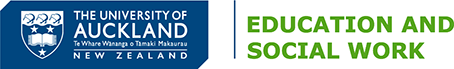 Senior LecturerYun WeiDoctoral CandidatePrincipal/Church Pastor/Centre Manager Participant Information SheetProject title: Group Triple P Positive Parenting Program for Chinese immigrant parents of 5-9 year-old childrenMy name is Yun Wei. I am a doctoral student with the Parenting Research Group at the Faculty of Education and Social Work, University of Auckland. My supervisors are Dr Louise Keown and Dr Nike Franke. The current study aims to evaluate the effectiveness of Group Triple P with Chinese immigrant parents. The study is anticipated to take two years to complete.  We are writing to request your permission to advertise in your school for Chinese parents with 5 to 9-year-old child who have some concerns about his or her behaviour to participate in our research. No involvement is required from you or any of your staff, other than to display the advertisement on your notice board or website, send flyers home with children, or place a copy of the advertisement in your newsletter. The parents interested in the research will contact me directly and will have no need to question you or your staff about the details of the project. The data will be used in my PhD thesis and in future publication in psychology journals and conference presentations.Thank you for your time and help in making this study possible. If you are willing to help by circulating study advertisements, please complete and email the attached consent form to me. If you have any questions, please contact me.Approved by the University of Auckland Human Participants Ethics Committee on 03/04/2017 for three years. Reference Number 018916Consent Form(Principal/Head teacher/Pastor/Centre manager)  This form will be held for a period of 6 yearsProject title: Group Triple P Positive Parenting Program for Chinese immigrant parents of 5-9 year-old childrenI have been given and have understood an explanation of this research project. I have had an opportunity to ask questions and have them answered. I have been informed that my assistance with advertising for this study within my school/ church/centre/organisation is voluntary.I agree to allow the research team to advertise for participants for this study in my school/church/centre/organisation.I understand that names and identifying details of individuals or centres will not be used in any summary reports of this project, and all data will be described only in general terms at the group level.I understand that no information will be obtained about parents at my school/church/centre/ organisation that do not participate.I understand that all data will be stored in a locked filing cabinet on University premises to maintain confidentiality. This consent form will be kept separate from all other forms of data.NAME:       	 SIGNATURE:     		DATE: 	EMAIL:     	CONTACT NUMBER: 	      Preferred method of contact: EMAIL / PHONE  Approved by the University of Auckland Human Participants Ethics Committee on 03/04/2017 for three years. Reference Number 018916.Principal Investigator:Study Administrator:Dr. Louise KeownYun WeiSchool of Learning, Development & Professional Practice – Faculty of EducationDoctoral Candidate – Triple P Research GroupUniversity of AucklandUniversity of AucklandPh: 09 623 8899 ext. 86435Ph: 022 380 5687  or 09 623 8899 ext. 83042Email: l.keown@auckland .ac.nzEmail: ywei034@aucklanduni.ac.nzThe Head of School of Learning, Development & Professional Practice is:Dr Richard HamiltonFaculty of EducationThe University of AucklandPrivate Bag 92601Symonds St, Auckland 1150Ph: 09 623 8899 ext. 46353For any queries regarding ethical concerns you may contact the Chair, The University of Auckland Human Participants Ethics Committee, The University of Auckland, Research Office, Private Bag 92019, Auckland 1142. Telephone 09 373-7599 ext. 83711. Email: ro-ethics@auckland.ac.nz